TERÇA-FEIRA 03/11/2020MATERIAIS: 3 OBJETOS QUE AFUNDAM NA ÁGUA E 3 OBJETOS QUE NÃO AFUNDAM; BACIA E ÁGUA;REALIZAÇÃO: COM AUXÍLIO DOS PAIS ENCHER A BACIA DE ÁGUA E PEDIR PARA QUE A CRIANÇA COLOQUE UM OBJETO DE CADA VEZ OBSERVANDO SE ELE AFUNDA OU NÃO. A PERGUNTA SOBRE SE O OBJETO AFUNDA OU NÃO PODE SER FEITA ANTES DO OBJETO SER POSTO NA ÁGUA. 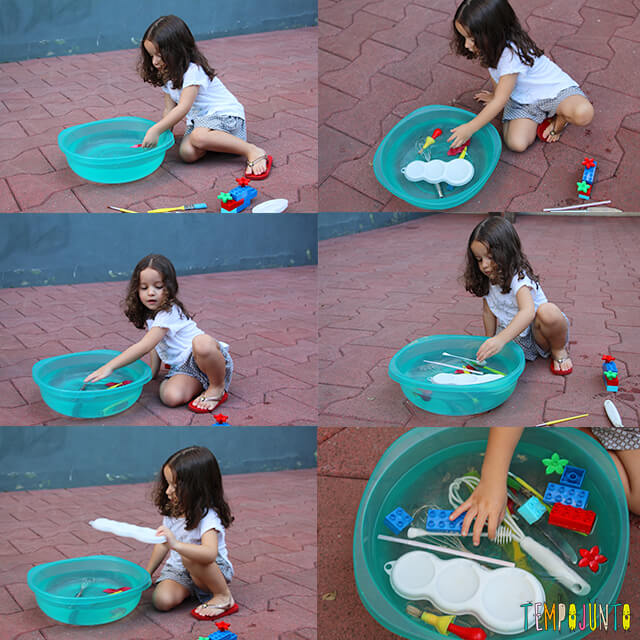 QUINTA-FEIRA 05/11/2020MATERIAIS: BACIA, ÁGUA, BOLINHAS/ BRINQUEDOS;REALIZAÇÃO: COM AUXÍLIO DOS PAIS ENCHER A BACIA DE ÁGUA E COLOCAR OS BRINQUEDOS/ BOLINHAS DENTRO. COM OS PÉS A CRIANÇA DEVERÁ RETIRAR OS OBJETOS DE DENTRO DA BACIA.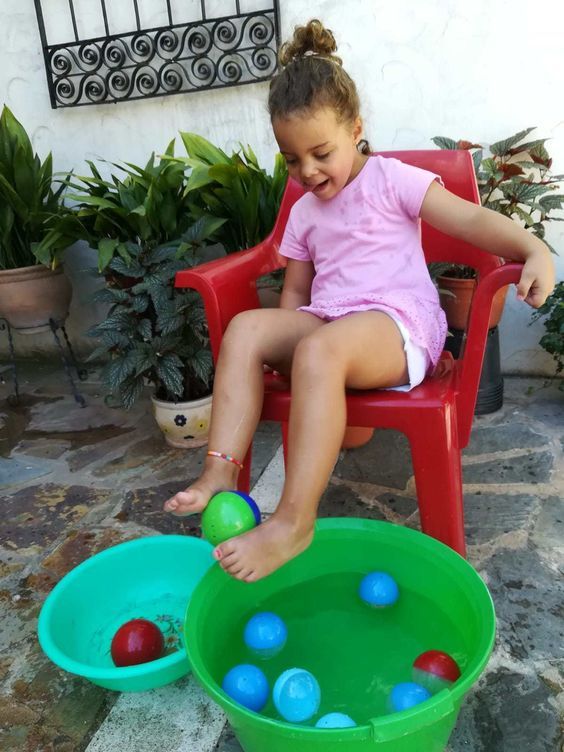 SEXTA-FEIRA 06/11/2020 MATERIAIS: CABIDE E GRAMPOS DE ROUPA;REALIZAÇÃO: PEDIR PARA QUE A CRIANÇA COLOQUE OS GRAMPOS DE ROUPA NO GABIDE ATÉ PREENCHER TODO O CABIDE, OU ATÉ A QUANTIDADE QUE TIVER EM CASA. 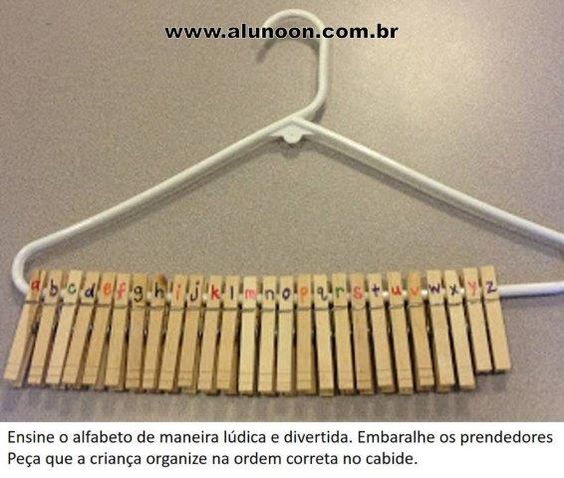 